        K А Р А Р                                                                        Р Е Ш Е Н И ЕОб индексации заработной платы работников органа местного самоуправления администрации  сельского поселения Богдановский сельсовет муниципального района Миякинский район  Республики Башкортостан В соответствии со статьей 134 Трудового кодекса РФ, Указа Главы Республики Башкортостан от 01.12.2017 г. № УГ-242, Совет сельского поселения Богдановский сельсовет муниципального района Миякинский район Республики Башкортостан РЕШИЛ:1. Произвести индексацию заработной платы работников  органа местного самоуправления администрации сельского поселения Богдановский сельсовет муниципального района Миякинский район РБ, повысив с 01.01.2018 года – на 4 %, с 01.10.2019 года - на 4 %, с 01.10.2020 года – на 4% размеры минимальных окладов (минимальных должностных окладов) работников муниципальных учреждений по профессиональным квалификационным группам и квалификационным уровням, установленные в типовых положениях об оплате труда работников органов местного самоуправления, оплата труда которых осуществляется по новым системам оплаты труда, по соответствующим видам экономической деятельности (далее - минимальные оклады (минимальные должностные оклады)).          2. Установить, что при повышении минимальных окладов (минимальных должностных окладов) указанные минимальные оклады подлежат округлению до целого рубля в сторону увеличения.          3.Администрации сельского поселения Богдановский сельсовет  муниципального района Миякинский район внести изменения в Положения об оплате труда в соответствии с решением Совета сельского поселения Богдановский сельсовет.         4. Финансирование расходов осуществлять в пределах бюджетных ассигнований, предусмотренных  в решении Совета сельского поселения Богдановский сельсовет муниципального района  Миякинский район Республики Башкортостан от 14.12.2017 г.  N 112 «О бюджете сельского поселения Богдановский сельсовет  муниципального района  Миякинский район Республики Башкортостан на 2018 год и на плановый период 2019 и 2020 годов».  5. Контроль над исполнением настоящего решения возложить на Постоянную комиссию по бюджету, налогам, вопросам муниципальной собственности Совета сельского поселения Богдановский сельсовет.  Глава сельского поселенияБогдановский сельсовет                                                                    З.Ф.Амировас.Богданово«24» января  2018 г.№117 Башkортостан РеспубликаhыМиeкe районы муниципаль районыныn Боfzан ауыл советы ауыл билeмehе Советы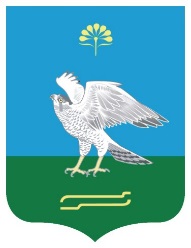 Совет сельского поселения Богдановский сельсовет муниципального района Миякинский район Республики Башкортостан